Look and write.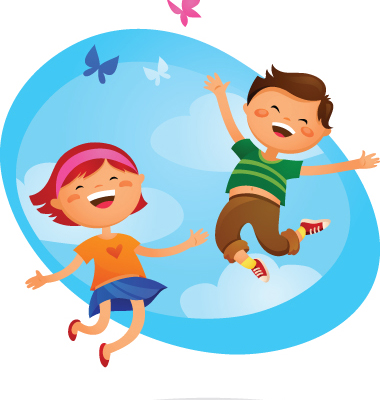 The g___________ is h___________.The b___________ is h ___________.The children _________ h___________.2) Arrange the words in the correct order.a) he / Is / worried?                          ____________________________________                       b) She / angry / not / is                    ____________________________________c) Are / happy / they?                      _____________________________________                    d) bored / aren’t / They                   _____________________________________Answer keyThe girl is happy. The boy is happy. The children are happy.a) Is he worried? b) She is not angry. c) Are they happy? d) They aren’t bored.Name: ____________________________    Surname: ____________________________    Nber: ____   Grade/Class: _____Name: ____________________________    Surname: ____________________________    Nber: ____   Grade/Class: _____Name: ____________________________    Surname: ____________________________    Nber: ____   Grade/Class: _____Assessment: _____________________________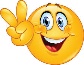 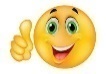 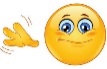 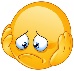 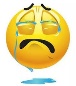 Date: ___________________________________________________    Date: ___________________________________________________    Assessment: _____________________________Teacher’s signature:___________________________Parent’s signature:___________________________